PLANTILLA DE FORMULARIO DE PEDIDO DE CAMISETA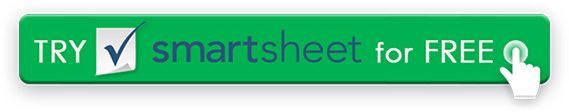 Nombre de la empresaNombre de la empresaFECHAFECHATU LOGOTU LOGOTU LOGOTU LOGOTU LOGOTU LOGOTU LOGOTU LOGOTU LOGOTU LOGOTU LOGOTU LOGOTU LOGOTU LOGOCalle principal 123Calle principal 123TU LOGOTU LOGOTU LOGOTU LOGOTU LOGOTU LOGOTU LOGOTU LOGOTU LOGOTU LOGOTU LOGOTU LOGOTU LOGOTU LOGOHamilton, OH 44416Hamilton, OH 44416ORDEN NO.ORDEN NO.TU LOGOTU LOGOTU LOGOTU LOGOTU LOGOTU LOGOTU LOGOTU LOGOTU LOGOTU LOGOTU LOGOTU LOGOTU LOGOTU LOGO(321) 456-7890(321) 456-7890TU LOGOTU LOGOTU LOGOTU LOGOTU LOGOTU LOGOTU LOGOTU LOGOTU LOGOTU LOGOTU LOGOTU LOGOTU LOGOTU LOGODirección de correo electrónicoDirección de correo electrónicoCLIENTE NO.CLIENTE NO.TU LOGOTU LOGOTU LOGOTU LOGOTU LOGOTU LOGOTU LOGOTU LOGOTU LOGOTU LOGOTU LOGOTU LOGOTU LOGOTU LOGOPunto de contactoPunto de contactoTU LOGOTU LOGOTU LOGOTU LOGOTU LOGOTU LOGOTU LOGOTU LOGOTU LOGOTU LOGOTU LOGOTU LOGOTU LOGOTU LOGOFACTURAR AFACTURAR AENVIAR AENVIAR AFORMULARIO DE PEDIDOFORMULARIO DE PEDIDOFORMULARIO DE PEDIDOATTN: Nombre / DeptATTN: Nombre / DeptATTN: Nombre / DeptATTN: Nombre / DeptATTN: Nombre / DeptATTN: Nombre / DeptATTN: Nombre / DeptATTN: Nombre / DeptATTN: Nombre / DeptATTN: Nombre / DeptATTN: Nombre / DeptATTN: Nombre / DeptATTN: Nombre / DeptATTN: Nombre / DeptATTN: Nombre / DeptATTN: Nombre / DeptATTN: Nombre / DeptNombre de la empresaNombre de la empresaNombre de la empresaNombre de la empresaNombre de la empresaNombre de la empresaNombre de la empresaNombre de la empresaNombre de la empresaNombre de la empresaNombre de la empresaNombre de la empresaNombre de la empresaNombre de la empresaNombre de la empresaNombre de la empresaNombre de la empresaCalle principal 123Calle principal 123Calle principal 123Calle principal 123Calle principal 123Calle principal 123Calle principal 123Calle principal 123Calle principal 123Calle principal 123Calle principal 123Calle principal 123Calle principal 123Calle principal 123Calle principal 123Calle principal 123Calle principal 123Hamilton, OH 44416Hamilton, OH 44416Hamilton, OH 44416Hamilton, OH 44416Hamilton, OH 44416Hamilton, OH 44416Hamilton, OH 44416Hamilton, OH 44416Hamilton, OH 44416Hamilton, OH 44416Hamilton, OH 44416Hamilton, OH 44416Hamilton, OH 44416Hamilton, OH 44416Hamilton, OH 44416Hamilton, OH 44416Hamilton, OH 44416(321) 456-7890(321) 456-7890(321) 456-7890(321) 456-7890(321) 456-7890(321) 456-7890(321) 456-7890(321) 456-7890(321) 456-7890(321) 456-7890(321) 456-7890(321) 456-7890(321) 456-7890(321) 456-7890(321) 456-7890(321) 456-7890(321) 456-7890Dirección de correo electrónicoDirección de correo electrónicoDESCRIPCIÓNCOLORCOLORSSMMMLLXLXLXXLXXLXXXLXXXLQTYQTYPRECIO POR UNIDADTOTAL00US$ 0.0000US$ 0.0000US$ 0.0000US$ 0.0000US$ 0.0000US$ 0.0000US$ 0.0000US$ 0.00OBSERVACIONES / INFORMACIÓN DE PAGO:OBSERVACIONES / INFORMACIÓN DE PAGO:SUBTOTALSUBTOTALSUBTOTALSUBTOTALSUBTOTALSUBTOTALUS$ 0.00ingrese el monto total  DESCUENTOingrese el monto total  DESCUENTOingrese el monto total  DESCUENTOingrese el monto total  DESCUENTOingrese el monto total  DESCUENTOingrese el monto total  DESCUENTOUS$ 0.00SUBTOTAL MENOS DESCUENTOSUBTOTAL MENOS DESCUENTOSUBTOTAL MENOS DESCUENTOSUBTOTAL MENOS DESCUENTOSUBTOTAL MENOS DESCUENTOSUBTOTAL MENOS DESCUENTOUS$ 0.00introduzca el porcentaje  de TASA IMPOSITIVAintroduzca el porcentaje  de TASA IMPOSITIVAintroduzca el porcentaje  de TASA IMPOSITIVAintroduzca el porcentaje  de TASA IMPOSITIVAintroduzca el porcentaje  de TASA IMPOSITIVAintroduzca el porcentaje  de TASA IMPOSITIVA0.000%IMPUESTO TOTALIMPUESTO TOTALIMPUESTO TOTALIMPUESTO TOTALIMPUESTO TOTALIMPUESTO TOTALUS$ 0.00ENVÍO/MANIPULACIÓNENVÍO/MANIPULACIÓNENVÍO/MANIPULACIÓNENVÍO/MANIPULACIÓNENVÍO/MANIPULACIÓNENVÍO/MANIPULACIÓNUS$ 0.00Por favor, haga que el cheque sea pagadero al nombre de su empresa.Por favor, haga que el cheque sea pagadero al nombre de su empresa.OTROOTROOTROOTROOTROOTROUS$ 0.00GRACIASGRACIASTOTALTOTALTOTALTOTALTOTALTOTALUS$ 0.00RENUNCIACualquier artículo, plantilla o información proporcionada por Smartsheet en el sitio web es solo para referencia. Si bien nos esforzamos por mantener la información actualizada y correcta, no hacemos representaciones o garantías de ningún tipo, expresas o implícitas, sobre la integridad, precisión, confiabilidad, idoneidad o disponibilidad con respecto al sitio web o la información, artículos, plantillas o gráficos relacionados contenidos en el sitio web. Por lo tanto, cualquier confianza que deposite en dicha información es estrictamente bajo su propio riesgo.